Школа бизнес-тренеров ICBT является международной по факту своей работы: штаб-квартира находится в Италии, там же проводятся тренинги для тренеров углубленной формы. Представительства ICBT активно работают в таких странах как Россия, Украина, Беларусь, Казахстан, Узбекистан.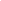 Мы присоединились к уже существующей с 2006 г. в России системе сертификации бизнес-тренеров, которую организовали наши партнёры – специалисты по сертификации бизнес-тренеров из европейского обучающего концерна IIMD (International Institute for Management Development).По окончании обучения по 4х модульной сертификационной программе по подготовке бизнес-тренеров в ICBT выпускник имеет возможность пройти систему мероприятий по международной сертификации в соответствии с критериями и требованиями европейских коллег и получить сертификат международного образца по категории T. Эта категория специально разработана для выпускников ICBT.Описание категории T: «Бизнес-тренер международной категории T: Тренер по созданию и проведению тренингов под задачи заказчика. Бизнес-тренер категории Т способен сделать предтрениговую диагностику, разработать сценарий тренинга под бизнес-задачи заказчика, организовать и провести бизнес-тренинг с использованием форм и методов интерактивного обучения, составить план посттренингового сопровождения. Данная категория присуждается бессрочно»На сертификате кроме печати ICBT есть большая печать наших европейских партнеров тренингового концерна IIMD. Сам сертификат заполняется на международном английском языке.Процедура сертификацииПроцедуру сертификации проводит Аккредитованный тренер-преподаватель ICBT, уполномоченный асессор Татьяна Щеголихина.
В состав сертификационной комиссии входят: Дмитрий Димитриев, основатель ICBT и разработчик методики системной подготовки бизнес-тренеров, к.пс.н. Жанна Завьялова и уполномоченный асессор Татьяна Щеголихина. Процедура сертификации проводится в индивидуальном порядке в он-лайн формате.1 этап: Организаторы ICBT по странам и регионам присылают в штаб-квартиру ICBT по электронной почте info@akademiki.biz списки всех выпускников, завершивших обучение по всем 4м модулям с указанием их контактных данных и мест работы.2 этап: Выпускник подает заявку на сертификацию по электронной почте info@akademiki.biz с указанием сроков и места прохождения каждого из 4х модулей, присылает копии сертификатов, выданных по каждому модулю.Выпускник ICBT, который подает заявку на участие в процедуре сертификации, подписывается под обязательством соблюдать этические нормы и правила профессии, оформленные в виде Клятвы Бизнес-тренера. Выпускник также присылает развёрнутое резюме с указанием образования и опыта работы, тем проведенных бизнес-тренингов. На этом этапе выпускник производит оплату за прохождение мероприятий по сертификации в размере 7000 рублей на расчетный счет ICBT (высылается в ответном письме).3 этап: Выпускник проходит тестирование, состоящее из трех тестов:Тест №1: Самоанализ 55 компетенций бизнес-тренера. Данный тест используется в дальнейшем при проведении анализа видеозаписей с зачетного тренинга кандидата. Заполнение данного теста помогает кандидатам точнее настроиться на эффективное проведение зачетного тренинга.Тест №2: Проективный ситуационный тест "Эгограмма" на реакцию бизнес-тренера при возникновении сложных ситуаций в период проведении тренинга. Результаты данного теста достаточно точно характеризуют ряд коммуникативных компетенций, жизненно необходимых для эффективного проведения тренингов и управления групповой динамикой.Тест № 3: Тест на основные методические и функциональные знания бизнес-тренера. Тест состоит из 29 вопросов. На каждый вопрос кандидаты должны выбрать от одного до трех правильных ответов из четырёх вариантов. Минимальное требование – 80% правильных ответов на вопросы теста.4 этап: Написание сценария бизнес-тренинга согласно стандартам, изучаемым на 3 модуле ICBT. Выпускник самостоятельно разрабатывает бизнес-тренинг длительностью не менее одного дня и пишет развернутый сценарий по требованиям методологии ICBT. Присылает сценарий на почту info@akademiki.biz с обязательным указанием целей и задач бизнеса, ради которых планируется проведение тренинга.5 этап: Выпускник получает комментарии на свой сценарий. При необходимости – дорабатывает сценарий. Сценарий считается завершенной логической работой, необходимой для международной сертификации. 6 этап: Выпускник проводит тренинг по своему авторскому сценарию, делает видеозаписи своей работы. Для сертификации выпускник присылает 3 фрагмента со своего тренинга:Первый видеофрагмент - мини-лекция. Размер видео 5-10 минут. Оценивается манера тренера держаться у доски, поддерживать контакт с аудиторией во время лекции, работать с доской и делать визуализацию изучаемого материала, риторику и ораторское мастерство.

Второй видеофрагмент - проведение практического упражнения с инструкцией к группе и к самому процессу групповой работы и организации пространства практики тренером.  Длительность 5-10 минут. Оценивается умение организовать и вовлечь в практику, быть понятным и наглядным, безоценочным и воодушевляющим, мотивирующим. 

Третий видеофрагмент - организация обратной связи после практики. Длительность 5-7 минут. Оценивается умение задавать вопросы аудитории, побуждающие к анализу, безоценочность при организации обратной связи. Умение делать резюме и выводы после сбора обратной связи, создавать атмосферу вовлечения в обучение.
 Выпускник также присылает сканы анкет обратной связи от участников тренинга.После всех этих мероприятий наступает самая радостная и торжественная часть. Выпускник получает сертификат по почте заказным письмом на указанным им адрес.Все сертифицированные в России, Украине, Беларуси и Казахстане бизнес-тренеры в обязательном порядке размещаются на специальной странице сайтов ICBT www.akademiki.biz, www.icbt.pro и  www.gkmim.ru.Реестр всех сертифицированных тренеров открыт для общего просмотра, что защищает от подделки сертификатов.